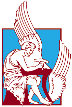 ΠΟΛΥΤΕΧΝΕΙΟ ΚΡΗΤΗΣΣΧΟΛΗ ΜΗΧΑΝΙΚΩΝ ΠΑΡΑΓΩΓΗΣ ΚΑΙ ΔΙΟΙΚΗΣΗΣΠΡΑΚΤΙΚΟΤΗΣ ΕΠΤΑΜΕΛΟΥΣ ΕΞΕΤΑΣΤΙΚΗΣ ΕΠΙΤΡΟΠΗΣ ΓΙΑ ΤΗΝ ΚΡΙΣΗ ΤΗΣ ΔΙΔΑΚΤΟΡΙΚΗΣ ΔΙΑΤΡΙΒΗΣτου υποψηφίου/της υποψήφιας διδάκτορος………………………………………………………………………………………………………..……………………………………………ΔΙΠΛΩΜΑΤΟΥΧΟΥ/ΠΤΥΧΙΟΥΧΟΥ………………………………………………………………………………………………………..……………………………………………	Η εξεταστική επιτροπή που διορίσθηκε σύμφωνα με τις κείμενες διατάξεις και την απόφαση της Συνέλευσης της Σχολής Μηχανικών Παραγωγής και Διοίκησης στη συνεδρίαση ……………………………………… για την κρίση της διδακτορικής διατριβής με τίτλο ………………………………………………………………………………………………………………………………………………………………………………………………………………………..…………………………...και αγγλικό τίτλο ……………………………………………………………………………………………………………………………………………………………………………………………………………………………………………………συνήλθε σε συνεδρίαση σήμερα την……………………………… και παρακολούθησε την παρουσίαση της διατριβής. 	Τα μέλη της επιτροπής υπέβαλαν ερωτήσεις στον υποψήφιο/στην υποψήφια διδάκτορα. Ακολούθως η επιτροπή συνεδρίασε χωρίς την παρουσία τρίτων και αξιολόγησε τη διατριβή ως προς την ποιότητα, την πληρότητα, την πρωτότυπη σκέψη και τη συμβολή της στην επιστήμη. Με βάση τα ανωτέρω η εξεταστική επιτροπή:___ • κρίνει ότι η εξέταση ήταν επιτυχής και εγκρίνει τη διατριβή ως έχει ___ • κρίνει ότι η εξέταση ήταν επιτυχής και η διατριβή χρήζει βελτιώσεων μικρής έκτασης, σύμφωνα με το συνημμένο παράρτημα, οι οποίες πρέπει να υποβληθούν στην επιτροπή και να ελεγχθούν από τα μέλη της εντός προθεσμιών που προβλέπει ο κανονισμός του προγράμματος διδακτορικών σπουδών___ • κρίνει ότι η διατριβή χρήζει ουσιώδους αναθεώρησης σύμφωνα με το συνημμένο παράρτημα και επανεξέτασης εντός προθεσμιών που προβλέπει ο κανονισμός του προγράμματος διδακτορικών σπουδών___ • απορρίπτει τη διατριβή.	Σύμφωνα με τον κανονισμό του προγράμματος διδακτορικών σπουδών της Σχολής, για την επιτυχή εξέταση απαιτείται η σύμφωνη γνώμη τουλάχιστον πέντε μελών της εξεταστικής επιτροπής.Η ΕΠΙΤΡΟΠΗ	ΥΠΟΓΡΑΦΗ1 ……………………….……………………………………………	_______________________________2 ……………………….……………………………………………	_______________________________3 ……………………….……………………………………………	_______________________________4 ……………………….……………………………………………	_______________________________5 ……………………….……………………………………………	_______________________________6 ……………………….……………………………………………	_______________________________7 ……………………….……………………………………………	_______________________________ΠΟΛΥΤΕΧΝΕΙΟ ΚΡΗΤΗΣΣΧΟΛΗ ΜΗΧΑΝΙΚΩΝ ΠΑΡΑΓΩΓΗΣ ΚΑΙ ΔΙΟΙΚΗΣΗΣΠΑΡΑΡΤΗΜΑ ΠΡΑΚΤΙΚΟΥγια την κρίση της διδακτορικής διατριβής με τίτλο ………………………………………………………………………………………………..………………………………………………………………………………………………………………Ημερομηνία ……………………………… ΠΑΡΑΤΗΡΗΣΕΙΣ ΤΩΝ ΜΕΛΩΝ ΤΗΣ ΕΞΕΤΑΣΤΙΚΗΣ ΕΠΙΤΡΟΠΗΣ